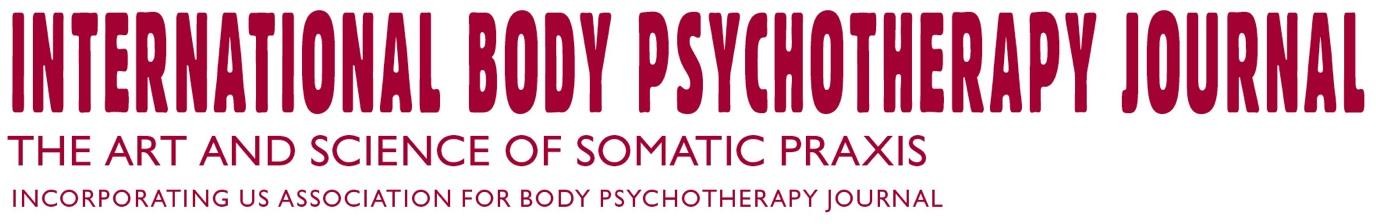 International Body Psychotherapy Journal The Art and Science of Somatic PraxisVolume 17, Number 2, Fall 2018 ppISSN 2169-4745 Printing, ISSN 2168-1279 Online© Author and USABP/EABP. Reprints and permissions secretariat@eabp.orgAbstractsITALIANOSento, quindi sono Madlen AlgafariAbstractQuesto è un estratto ricavato dalla prefazione del mio libro  Sento,quindi sono. In esso esprimo la mia gratitudine a S.Keleman per avermi dato il coraggio e gli argomenti per difendere la mia tesi secondo cui attualmente l'intelligenza emotiva è più importante ai della intelligenza razionale.Parole chiave: intelligenza emotiva, chimica e alchimia, fisica e metafisica della vita emotivaLa grazia che viene ad incontrarmi, nell'incontrare Stanley KelemanSONIA AndradeAbstractL'autrice esprime la sua gratitudine per l'eredità ricevuta dall'apprendimento dall'esperienza mentre frequentava i programmi del Centro brasiliano per la Formative Psychology®   e dalle sue interazioni con Stanley Keleman.  L’autrice affronta il modo in cui il pensiero e il metodo formativo offrono la possibilità dell'auto-conoscenza e della crescita personale e professionale da ciò che viene sperimentato nel corpo.Parole chiave: Stanley Keleman; Formative Psychology®; corpo; re-incorporazione; incontro; grazia; intimità; gratitudine; essere umano.Le lezioni indimenticabili di Stanley KelemanCome essere umani incarnando la nostra vita invece di attraversarla passivamente Christina BogdanovaAbstractIn questo articolo presento alcuni aspetti del lavoro di Stanley Keleman che mi affascinano e che hanno per me un'importanza pratica e teorica. Essendo organismi pulsanti, noi possiamo formare noi stessi e la nostra vita; grazie al processo di pulsazione organizziamo l'essere nel mondo e possiamo contenere il modo in cui viviamo. I nostri corpi sono gli unici veri narratori delle nostre vite e sentendoli e comprendendoli possiamo determinare i nostri destini. Noi umani siamo una fonte unica di realtà auto-creatrici. Siamo partecipanti volontari nel creare conseguenze ed esperienze e possiamo arricchire la vita creando nuovi pattern di azione  e nuove  comprensione di vita incarnata. L’esperienza incarnata del processo organizzativo, per natura intrinseco, ci consente di trasformarci in esseri umani, per svilupparci e crescere invece di vivere nel stagnazione, insoddisfazione o malattia. Così, possiamo  consapevolmente scegliere di  intraprendere il viaggio formativo con i suoi "Cinque Passi" per una migliore auto-comprensione del nostro attuale stato di essere, per l'evoluzione personale e per formare un sensato sé vivente.Parole chiave: Stanley Keleman, pulsazione, organismi pulsanti, principio organizzativo, esperienza incarnata, viaggio formativo, Cinque Passi, metodologia HOW, processo di fisarmonica, somagramma, narrazione di storieTre strati nella mia relazione con Stanley KelemanErica CavourAbstractL'autrice parla di tre momenti importanti nella sua relazione con Stanley Keleman e la sua Formative Psychology.Parole chiave: Staney Keleman, Formative Psychology, evoluzione umana, gratitudineStanley Keleman: memoria, amore e onore Leila CohnAbstractIn questo articolo l'autrice parla della sua storia con Stanley Keleman e di come la loro crescente collaborazione abbia portato alla realizzazione del progetto "Interviste con Stanley Keleman". Questo articolo contiene un estratto della loro ultima intervista '' Quantum Dynamics in the Human Experience '' ( Dinamiche quantistiche nell’esperienza umana).Parole chiave: Formative Psychology, Dinamica quantistica, Stanley Keleman, processo formativo, esperienza umana, incompletezza, EvoluzioneGrazie, Stanley Terry CooperAbstractStanley è morto come Stanley ha vissuto, senza drammi o storie, in modo ordinato e organizzato. Diceva spesso: "il corpo sa come morire".Parole chiave: Stanley Keleman, Vivi il tuo morire, relazione con se stessi.Keleman's Anatomy and Formative Process - un approccio alla comprensione dell'umanità Collegamento di due dimensioniAnton DarakchievAbstractQuesto articolo esprime l'opinione di un medico, specializzato in medicina interna, sul metodo di lavoro corporeo  di Stanley Keleman e la sua comprensione dell’anatomia umana. L’articolo indica   il contributo del "Processo Formativo" di Keleman e dell’ "Anatomia Emozionale" per  comprendere il comportamento umano e il modo di modificarlo in modo positivo.Parole chiave: Anatomia - Processo formativo - Anatomia emotiva - Stanley Keleman - Lavoro somatico Visione biologica - Comportamento umano - Psicoterapia corporeaChi è Stanley?Marilyn HallerStanley come scultore Gene HendrixAbstractCome redattore delle opere di Stanley Keleman, Hendrix descrive come la scultura fosse una metafora del suo lavoro, il lavoro di dare forma alle varie fasi della vita. Per Stanley questo era il viaggio dell'eroe, il viaggio formativo.Parole chiave: scultura come metafora, forma, viaggio formativoStanley Keleman e le forme dell'esistenza Peter KralevAbstractQuesto articolo è ispirato dall'atteggiamento di Stanley Keleman verso il corpo umano, le emozioni e l'organismo - una forma completa di esistenza psicofisiologica. E questa esistenza è una serie di forme - dalla storia protoplasmica e i processi che costruiscono la struttura della cellula, alle forme di umana vita. Le forme, secondo Keleman, sono manifestazioni di un processo unitario che racchiude emozioni, pensiero e storia di vita in una struttura, che sono segnati , tra le altre cose, dall'incontro del nostro mondo interiore con quello esterno. Nella sua Formative Psychology egli  ha introdotto l'ordine e le forme in cui possiamo riconoscere noi stessi. Con l'intraprendere il "viaggio formativo" una persona può familiarizzare con le proprie profondità più intime attraverso un processo di trasformazione - psicologico e somatico. E se ci sono modelli che deformano l'integrità, c'è una  metodologia  HOW (come) per  correggere la struttura deformata e per utilizzare stessi più con successo.Parole chiave: Stanley Keleman, forme, struttura, esistenza, psicologia formativa, totalità delle pulsazioni, movimenti del corpo, principio della fisarmonica, modello dei cinque passiLa perdita improvvisa di Stanley come catalizzatore per la crescita Christina A. LoeffelAbstractNel 1989, Stanley Keleman descrisse l'esperienza organismica della perdita improvvisa e come possiamo lavorare con la nostra struttura somatica per formare un finale personale piuttosto che essere vissuti dallo spavento e dalle reazioni d'urto ereditate. L'autrice descrive come ha usato questo discorso e l’impegno Corticale Muscolare Volontario per aiutare a formare le sue risposte alla morte improvvisa di Stanley.Parole chiave: Stanley Keleman, Formative Psychology®, Morte improvvisa, Shock, LuttoINCARNANDO LA VITA NELL’ INVECCHIAMENTOArtemis MarinhoAbstractIl testo parla della mia esperienza personale di invecchiamento in una visione formativa.Parole chiave: Stanley Keleman, Psicologia formativa, invecchiamento femminile, Processo formativoIl ruolo della Fascia nella formaJohannes Carl Freiberg NetoAbstractQuesto testo riporta parte delle mie conversazioni con Stanley Keleman sugli studi che ho fatto sulla Fascia come tessuto meccanosensibile e l’impegno muscolare corticale volontario.Parole chiave: Stanley Keleman,Formative Pyschology®, Fascia, Propriocezione dei Mecanorecettori, Interocezione, Corteccia, AstuziaIntimità somatica - il maestro del processo formativo Denise PassosAbstractL'intimità somatica è il signore del processo formativo, ci guida nella direzione di una vita personale, una vita formativa. L'intimità è un agente nel continuum della persona formativa.Parole chiave: psicologia formativa; Insegnante; Intimità; Dinamiche Quantistiche; soggettività; Stanley KelemanMemorial per Stanley KelemanCongresso EABP - Berlino, 6 settembre 2018 Ilse Schmidt-ZimmermannAbstractIlse Schmidt Zimmermann, ex-presidente dell’EABP (Associazione Europea della Psicoterapia Corporea), ha reso questo tributo a Stanley Keleman al EABP 16° Congresso Europeo di Psicoterapia Corporea a Berlino, descrivendo l'eredità teorica di Keleman e il contributo che ha dato al campo della psicoterapia corporea.parole chiave :Psicoterapiacorporea, Anatomia   Emotiva, dialogo  incarnato, sforzo muscolare / corticale intenzionale, processi di formazioneCreando una vita post-infortunioAlison Bonds ShapiroAbstract:L'impatto del lavoro di Stanley Keleman può essere visto molto chiaramente nella sua applicazione per far fronte ai cambiamenti improvvisi nella forma e nella funzione, risultanti da un grave danno neurologico. Questo articolo descrive in primo luogo un viaggio personale attraverso il recupero da un infortunio del genere utilizzando gli strumenti della psicologia formativa. Successivamente, l'articolo discute come l'autore include questi strumenti nei programmi di formazione per i sopravvissuti e i caregivers familiari sia in ambito ospedaliero che ambulatoriale. Questi programmi di formazione sono progettati per insegnare le abilità di autogestione per sostenere il recupero neurologico in corso e creare  una vita post-infortunio.Parole chiave: Ictus, Lesione neurologica, Neuroplasticità, Impegno, Narrazioni interne, Consapevolezza sensoriale, Attenzione, Capacità di agire, Neuroni specchio, Auto-compassioneMeno è Di Più:In ricordo di Stanley Keleman Max StreckerAbstractQuesto articolo riassume alcuni degli aspetti principali della Psicologia Formativa ed è una revisione personale degli incontri con Stanley Keleman e il suo modo di lavorare. Parole chiave: Psicologia formativa, Stanley Keleman, incarnazione, evoluzione personale, vivere la propria morteIn onore e memoria di Stanley Keleman Sonja H. SutherlandAbstractSutherland descrive, sia a livello molto personale, sia a livello professionale, come Stanley Keleman abbia influenzato profondamente lei e la sua vita. Professionalmente, porta i suoi anni di esperienza e la comprensione incarnata della Prospettiva Formativa di Stanley Keleman e l'approccio alla sua pratica Feldenkrais® e anche alla creazione della sua offerta formativa  emotiva e sociale per i bambini.Parole chiave: Feldenkrais, psicologia formativa, pulsazione, auto-influenzaIl mio viaggio formativo
Iracema TeixeiraAbstractQuesto testo è un resoconto personale – la compartecipazione di un viaggio in direzione mio mondo interno. Io parlo di un crescita pulsante; dell'esperienza di espansione e di ritrattazione in me stessa, incarnando la mia anima formativa e ponendo le fondamenta per la costruzione di me adulta.Parole chiave : Stanley Keleman, Formative Psychology®, viaggio, corpo, amore.